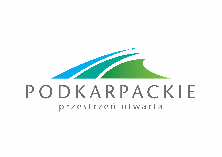 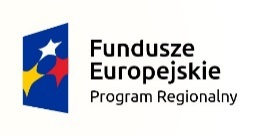 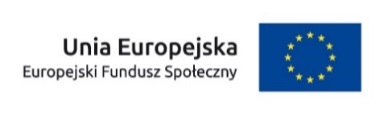 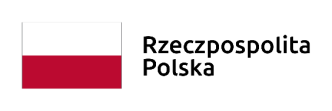 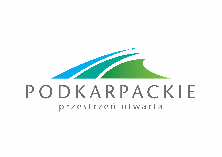 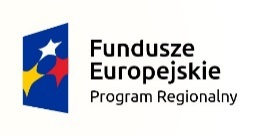 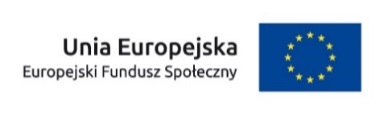 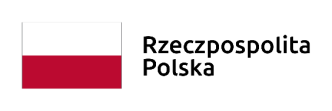 Projekt „Sercem w Seniora” w ramach Regionalnego Programu Operacyjnego Województwa Podkarpackiego na lata 2014-2020, Oś Priorytetowa VIII Integracja społeczna         Działanie 8.3 Zwiększenie dostępu do usług społecznych i zdrowotnychHARMONOGRAMHARMONOGRAMHARMONOGRAMTerapia zajęciowa (zajęcia indywidualne oraz grupowe) 6 spotkań po 2 h/m-ącTerapia zajęciowa (zajęcia indywidualne oraz grupowe) 6 spotkań po 2 h/m-ącTerapia zajęciowa (zajęcia indywidualne oraz grupowe) 6 spotkań po 2 h/m-ącMiesiącI Terapeuta II Terapeuta ROK 2021ROK 2021ROK 2021Lipiec 2021 r.Zajęcia indywidualne i grupowe      Zajęcia indywidualne i grupoweLipiec 2021 r.08.07, 09.07, 12.07, 15.07, 19.07, 22.07 14.07, 16.07, 21.07, 23.07, 28.07, 30.07Lipiec 2021 r.Sierpień 2021 r.Zajęcia indywidualne i grupowe      Zajęcia indywidualne i grupoweSierpień 2021 r.02.08, 05.08, 09.08, 12.08, 16.08, 19.0806.08, 11.08, 13.08, 18.08, 20.08, 25.08Sierpień 2021 r.Wrzesień 2021 r.Zajęcia indywidualne i grupowe      Zajęcia indywidualne i grupoweWrzesień 2021 r.02.09, 06.09, 09.09, 13.09, 16.09, 20.0903.09, 08.09, 10.09, 15.09, 17.09, 22.09Wrzesień 2021 r.Październik 2021 r.Zajęcia indywidualne i grupowe      Zajęcia indywidualne i grupowePaździernik 2021 r.04.10, 07.10, 11.10, 14.10, 18.10, 21.1008.10, 13.10, 15.10, 20.10, 22.10, 27.10Październik 2021 r.Listopad 2021 r.Zajęcia indywidualne i grupowe      Zajęcia indywidualne i grupoweListopad 2021 r.04.11, 08.11, 09.11, 15.11, 18.11, 22.1105.11, 10.11, 12.11, 17.11, 19.11, 24.11Listopad 2021 r.Grudzień 2021 r.Zajęcia indywidualne i grupowe      Zajęcia indywidualne i grupoweGrudzień 2021 r.02.12, 06.12, 09.12, 13.12, 16.12, 20.1203.12, 08.12, 10.12, 15.12, 17.12, 22.12  Grudzień 2021 r.ROK 2022ROK 2022ROK 2022Styczeń 2022r.Zajęcia indywidualne i grupowe      Zajęcia indywidualne i grupoweStyczeń 2022r.03.01, 04.01, 10.01, 13.01, 17.01, 20.01  07.01, 12.01, 14.01, 19.01, 21.01, 26.01  Styczeń 2022r.Luty 2022r.Zajęcia indywidualne i grupowe      Zajęcia indywidualne i grupoweLuty 2022r.03.02, 07.02, 10.02, 14.02, 17.02, 21.02  02.02, 04.02, 09.02, 11.02, 16.02, 18.02  Luty 2022r.Marzec 2022r.Zajęcia indywidualne i grupowe      Zajęcia indywidualne i grupoweMarzec 2022r.03.03, 07.03, 10.03, 14.03, 17.03, 21.03  02.03, 04.03, 09.03, 11.03, 16.03, 18.03 Marzec 2022r.Kwiecień 2022r.Zajęcia indywidualne i grupowe      Zajęcia indywidualne i grupoweKwiecień 2022r.04.04, 05.04, 07.04, 11.04, 14.04, 21.04  08.04, 13.04, 20.04, 22.04, 27.04, 29.04Kwiecień 2022r.Maj 2022r.Zajęcia indywidualne i grupowe      Zajęcia indywidualne i grupoweMaj 2022r.05.05, 09.05, 12.05, 16.05, 19.05, 23.05  04.05, 06.05, 11.05, 13.05, 18.05, 20.05 Maj 2022r.Czerwiec 2022r.Zajęcia indywidualne i grupowe      Zajęcia indywidualne i grupoweCzerwiec 2022r.02.06, 06.06, 09.06, 13.06, 20.06, 23.06  01.06, 03.06, 08.06, 10.06, 15.06, 17.06 Czerwiec 2022r.Lipiec 2022r.Zajęcia indywidualne i grupowe      Zajęcia indywidualne i grupoweLipiec 2022r.04.07, 07.07, 11.07, 14.07, 18.07, 21.07  01.07, 06.07, 08.07, 13.07, 15.07, 20.07 Lipiec 2022r.Sierpień 2022r.Zajęcia indywidualne i grupowe      Zajęcia indywidualne i grupoweSierpień 2022r.01.08, 04.08, 08.08, 11.08, 18.08, 22.08  03.08, 05.08, 10.08, 12.08, 17.08, 19.08 Sierpień 2022r.Wrzesień 2022r.Zajęcia indywidualne i grupowe      Zajęcia indywidualne i grupoweWrzesień 2022r.01.09, 05.09, 08.09, 12.09, 15.09, 19.09  02.09, 07.09, 09.09, 14.09, 16,09, 21.09 Wrzesień 2022r.Październik 2022r.Zajęcia indywidualne i grupowe      Zajęcia indywidualne i grupowePaździernik 2022r.03.10, 06.10, 10.10, 13.10, 17.10, 20.10  05.10, 07.10, 12.10, 14.10, 19.10, 21.10 Październik 2022r.Listopad 2022r.Zajęcia indywidualne i grupowe      Zajęcia indywidualne i grupoweListopad 2022r.03.11, 07.11, 10.11, 14.11, 17.11, 21.11  04.11, 09.11, 16.11, 18.11, 23.11, 25.11 Listopad 2022r.Grudzień 2022r.Zajęcia indywidualne i grupowe      Zajęcia indywidualne i grupoweGrudzień 2022r.01.12, 05.12, 08.12, 12.12, 15.12, 19.12  07.12, 09.12, 14.12, 16.12, 21.12, 28.12 Grudzień 2022r.ROK 2023ROK 2023ROK 2023Styczeń 2023r.Zajęcia indywidualne i grupowe      Zajęcia indywidualne i grupoweStyczeń 2023r.02.01, 05.01, 09.01, 12.01, 16.01, 19.0101.01, 13.01, 18.01, 20.01, 25.01, 27.01Styczeń 2023r.Luty 2023r.Zajęcia indywidualne i grupowe      Zajęcia indywidualne i grupoweLuty 2023r.02.02, 06.02, 09.02, 13.02, 16.02, 20.02 03.02, 08.02, 10.02, 15.02, 17.02, 22.02Luty 2023r.Marzec 2023r.Zajęcia indywidualne i grupowe      Zajęcia indywidualne i grupoweMarzec 2023r.02.03, 06.03, 09.03, 13.03, 16.03, 20.0301.03, 03.03, 08.03, 10.03, 15.03, 17.03Marzec 2023r.Kwiecień 2023r.Zajęcia indywidualne i grupowe      Zajęcia indywidualne i grupoweKwiecień 2023r.03.04, 06.04, 13.04, 17.04, 20.04, 24.04 05.04, 07,04, 12.04, 14.04, 19.04, 21.04Maj 2023r.Zajęcia indywidualne i grupowe      Zajęcia indywidualne i grupowe04.05, 08.05, 11.05, 15.05, 18.05, 22.0503.05, 05.05, 10.05, 12.05, 17.05, 19.05Czerwiec 2023r.Zajęcia indywidualne i grupowe      Zajęcia indywidualne i grupowe01.06, 05.06, 12.06, 15.06, 19.06, 22.0602.06, 07.06, 09.06, 14.06, 16.06, 21.06Lipiec 2023r.Zajęcia indywidualne i grupowe      Zajęcia indywidualne i grupowe03.07, 06.07, 10.07, 13.07, 17.07, 20.0705.07, 07.07, 12.07, 14.07, 19.07, 21.07Sierpień 2023r.Zajęcia indywidualne i grupowe      Zajęcia indywidualne i grupowe03.08, 07.08, 10.08, 14.08, 17.08, 21.0802.08, 04.08, 09.08, 11.08, 16.08, 18.08Wrzesień 2023r.Zajęcia indywidualne i grupowe      Zajęcia indywidualne i grupowe04.09, 07.09, 11.09, 14.09, 18.09, 21.0901.09, 06.09, 08.09, 13.09, 15.09, 20.09